от  «27» декабря  .  	  	                  №  37		                       пос. Шарнут«Об утверждении Порядка осуществления бюджетных инвестиций в объекты муниципальной собственности»В соответствии с Бюджетным кодексом Российской Федерации, Положением о бюджетном процессе в Шарнутовском сельском муниципальном образовании Республики Калмыкия, Уставом Шарнутовского СМО РКПОСТАНОВЛЯЮ:          1. Утвердить Порядок осуществления бюджетных инвестиций в объекты муниципальной собственности согласно приложению к настоящему постановлению.Настоящее Постановление вступает в силу со дня его официального опубликования (обнародования).Глава администрации Шарнутовского сельского  муниципального образованияРеспублики Калмыкия		                        	Н.В.ФоминаПриложениек постановлению главыШарнутовского СМО РК № 37 от 27.12.2018 г.Порядок осуществления бюджетных инвестиций в объекты муниципальной собственности1. Общие положения 1.1. Настоящий Порядок осуществления бюджетных инвестиций в объекты муниципальной собственности (далее – Порядок) разработан в соответствии со ст. 79, 80 Бюджетного кодекса Российской Федерации, Федеральным законом от 25.02.1999 № 39-ФЗ "Об инвестиционной деятельности в Российской Федерации, осуществляемой в форме капитальных вложений", Положением о бюджетном процессе в Шарнутовском СМО РК и определяет порядок осуществления за счет средств местного бюджета бюджетных инвестиций в объекты муниципальной собственности муниципального образования посредством:- осуществления капитальных вложений - приобретения, строительства, реконструкции, технического перевооружения (модернизации) материальных активов (основных средств) в связи с реализацией органами местного самоуправления полномочий, отнесенных к предмету их ведения;- приобретения имущественных прав (долей участия) в уставных капиталах хозяйственных обществ (акций).1.2. Настоящий Порядок не распространяется на правоотношения, связанные с возникновением права муниципальной собственности на долю в уставном капитале общества с ограниченной ответственностью в порядке приватизации муниципального имущества посредством преобразования унитарного предприятия в общество с ограниченной ответственностью, и в части осуществления бюджетных инвестиций в уставные капиталы хозяйственных обществ регулирует только процедуру приобретения имущественных прав (долей участия - акций) в уставных капиталах акционерных обществ.1.3. Термины и понятия, используемые в настоящем Порядке, применяются в том значении, в котором они используются в законодательных актах.1.4. Бюджетные ассигнования на осуществление бюджетных инвестиций в форме капитальных вложений в объекты капитального строительства муниципальной собственности, включая основные средства муниципальных учреждений и муниципальных унитарных предприятий, предусматриваются в соответствии с настоящим Порядком в муниципальных программах, предусматривающих приобретение, капитальное строительство, реконструкцию, модернизацию объектов капитального строительства муниципальной собственности.Формирование указанных муниципальных программ в части установления перечня необходимых, приобретаемых (создаваемых)  объектов капитального строительства, а также подлежащих реконструкции, модернизации (далее – реестр объектов), осуществляется в соответствии с приоритетами и целями, определенными документами стратегического планирования развития муниципального образования.1.5. Включение подлежащих приобретению, капитальному строительству, реконструкции, модернизации объектов капитального строительства муниципальной собственности в муниципальные программы с соответствующим распределением по каждому объекту объемов бюджетных ассигнований на осуществление бюджетных инвестиций в форме капитальных вложений осуществляется на основании положительного заключения независимой экспертизы, выданного по итогам проведения проверки на предмет эффективности использования средств местного бюджета, направляемых на капитальные вложения в объекты муниципальной собственности.1.6. Решение о подготовке и реализации бюджетных инвестиций в форме капитальных вложений в объекты капитального строительства муниципальной собственности принимается Администрацией Шарнутовского сельского муниципального образования в форме нормативного правового акта об утверждении муниципальных программ, предусматривающих приобретение, капитальное строительство, реконструкцию, модернизацию  объектов капитального строительства муниципальной собственности.1.7. Бюджетные ассигнования на осуществление бюджетных инвестиций в форме капитальных вложений в объекты муниципальной собственности, не относящиеся к объектам капитального строительства, включая основные средства муниципальных учреждений, предусматриваются в муниципальных программах.2. Порядок осуществления бюджетных инвестиций в форме капитальных вложений в объекты капитального строительства муниципальной казны.2.1. Бюджетные ассигнования на осуществление бюджетных инвестиций в форме капитальных вложений в объекты капитального строительства муниципальной собственности муниципальной казны отражаются в ведомственной структуре расходов бюджета в соответствии с муниципальными программами в целях осуществления ею мероприятий по размещению заказа на поставки товаров, выполнение работ и оказание услуг для муниципальных нужд (далее - размещение заказов) в соответствии с Федеральным законом от 05.04.2013 № 44-ФЗ «О контрактной системе в сфере закупок товаров, работ,  услуг для обеспечения государственных и муниципальных нужд».2.2. Администрация Шарнутовского сельского муниципального образования организует подготовку документации для размещения муниципального заказа на строительство, реконструкцию объектов капитального строительства местного значения, включая проектно-сметную документацию, а также проектов муниципальных контрактов.2.3. Санкционирование оплаты денежных обязательств по заключенным муниципальным контрактам осуществляется Администрацией Шарнутовского сельского муниципального образования.2.4. Администрация Шарнутовского сельского муниципального образования осуществляет контроль над расходованием сметного лимита по соответствующей структуре капитальных вложений по объектам капитального строительства муниципальной собственности.2.5. На случаи осуществления бюджетных инвестиций в форме капитальных вложений посредством приобретения объектов капитального строительства муниципальной собственности муниципальной казны не распространяются правила о размещении заказа в соответствии с Федеральным законом от 05.04.2013 № 44-ФЗ «О контрактной системе в сфере закупок товаров, работ,  услуг для обеспечения государственных и муниципальных нужд».2.6. Приобретенные, созданные в результате осуществления бюджетных инвестиций в форме капитальных вложений, объекты капитального строительства муниципальной собственности подлежат учету в муниципальной казне в порядке, установленном муниципальным правовым актом Администрации Шарнутовского сельского муниципального образования. Впоследствии, в случае необходимости, в установленном правовым актом Администрации Шарнутовского сельского муниципального образования порядке, объекты капитального строительства муниципальной собственности могут быть переданы из казны в хозяйственное ведение или оперативное управление муниципальным унитарным предприятиям или муниципальным учреждениям.2.7. Увеличение стоимости объектов капитального строительства муниципальной собственности муниципальной казны, возникшее вследствие осуществления бюджетных инвестиций в форме капитальных вложений посредством проведения их реконструкции, технического перевооружения (модернизации), подлежит отражению в бюджетном учете в установленном порядке.3. Порядок осуществления бюджетных инвестиций в форме капитальных вложений в основные средства муниципальных унитарных предприятий 3.1. Бюджетные ассигнования на осуществление бюджетных инвестиций в форме капитальных вложений в объекты капитального строительства муниципальной собственности - основные средства муниципальных унитарных предприятий (далее - предприятия), отражаются в ведомственной структуре расходов бюджета в соответствии с муниципальными программами для направления их предприятиям в целях приобретения, строительства, реконструкции, технического перевооружения (модернизации) материальных активов (основных средств) предприятия.3.2. Бюджетные ассигнования на осуществление бюджетных инвестиций в форме капитальных вложений в основные средства предприятий, не относящиеся к объектам капитального строительства, отражаются в ведомственной структуре расходов бюджета для направления их предприятиям в целях приобретения, технического перевооружения (модернизации) машин, оборудования, инструментов, иных материальных активов (основных средств) предприятия, используемых предприятием при осуществлении уставной деятельности.3.3. Предоставление бюджетных инвестиций предприятию, основанному на праве оперативного управления (казенное предприятие), влечет соответствующее увеличение стоимости основных средств предприятия, находящихся на праве оперативного управления.3.4. Предоставление бюджетных инвестиций предприятию, основанному  на праве хозяйственного ведения, влечет увеличение уставного фонда предприятия на сумму представленных бюджетных инвестиций.3.5. Включение в муниципальную программу мероприятий по осуществлению бюджетных инвестиций в форме капитальных вложений в объекты капитального строительства - основные средства предприятия, основанного на праве хозяйственного ведения, осуществляется с учетом соблюдения  установленных Федеральным законом от 14.11.2002  № 161-ФЗ "О государственных и муниципальных унитарных предприятиях" условий увеличения уставного фонда муниципального унитарного предприятия.3.6. Предоставление бюджетных инвестиций предприятию, основанному  на праве хозяйственного ведения, осуществляется в пределах бюджетных ассигнований по соответствующим кодам бюджетной классификации на основании распоряжения Администрации Шарнутовского сельского муниципального образования об увеличении вследствие осуществления бюджетных инвестиций уставного фонда предприятия с соответствующим внесением изменений в устав предприятия (отражением в нем размера уставного фонда) и договора (соглашения), подготовленного Администрацией Шарнутовского сельского муниципального образования.3.7. В договоре (соглашении) о предоставлении бюджетных инвестиций предприятию обязательно указываются:- целевое назначение и срок реализации бюджетных инвестиций;-объем бюджетных инвестиций (в том числе сметная стоимость объекта капитального строительства, включая распределение по годам реализации бюджетных инвестиций;- порядок перечисления бюджетных инвестиций;- условие об обязательной проверке главным распорядителем (распорядителем) бюджетных средств, предоставляющим бюджетные инвестиции, и органом государственного (муниципального) финансового контроля соблюдения условий, целей и порядка предоставления бюджетных инвестиций их получателями;- порядок проведения проверок соблюдения предприятием условий, установленных заключенным соглашением о предоставлении бюджетных инвестиций;- порядок возврата в местный бюджет сумм, неправомерно использованных предприятием, в случае установления по итогам проведенных проверок факта нарушения целей и условий, определенных заключенным соглашением по предоставлению бюджетных инвестиций;- порядок и сроки предоставления предприятием отчетности об использовании бюджетных инвестиций, включая обязательство предприятия направлять в Администрацию Шарнутовского сельского муниципального образования сведения о завершении процедуры капитальных вложений для включения созданных объектов в реестр муниципальной собственности или отражения изменений балансовой стоимости объекта муниципальной собственности в результате реконструкции, технического перевооружения (модернизации) основных средств предприятия.3.8. Предприятие самостоятельно организует привлечение подрядчика для проведения строительных работ, работ по реконструкции, модернизации основных средств, осуществляет контроль над соблюдением сроков и качества выполнения обязательств контрагентом.3.9. Предприятия, осуществляющие виды деятельности, относящиеся к сфере деятельности естественных монополий, и (или) регулируемые виды деятельности в сфере электроснабжения, газоснабжения, теплоснабжения, водоснабжения, водоотведения и очистки сточных вод, утилизации (захоронения) твердых бытовых отходов, в случае, если общая выручка от указанных видов деятельности составляет более чем десять процентов общей суммы выручки от всех видов деятельности, ими осуществляемых, при закупке товаров, работ, услуг руководствуются Гражданским кодексом Российской Федерации, Федеральным законом Российской Федерации от 18.07.2011 № 223-ФЗ "О закупках товаров, работ, услуг отдельными видами юридических лиц".3.10. Предоставление бюджетных инвестиций предприятию, основанному  на праве оперативного управления, осуществляется в пределах бюджетных ассигнований по соответствующим кодам бюджетной классификации на основании  договора (соглашения), подготовленного Администрацией Шарнутовского сельского муниципального образования. Указанный договор должен содержать условия, определенные п. 3.7 настоящего Порядка.3.11. Созданные (приобретенные) в результате осуществления предприятием капитальных вложений за счет бюджетных инвестиций основные средства предприятия подлежат учету в реестре муниципальной собственности и закреплению за предприятием на праве хозяйственного ведения или оперативного управления (для казенных предприятий). 3.12. Увеличение за счет бюджетных инвестиций стоимости основных средств предприятия вследствие реконструкции, технического перевооружения (модернизации) отражается на балансовой стоимости объекта в бухгалтерском учете предприятия и реестре муниципальной собственности.4. Порядок осуществления бюджетных инвестиций в форме капитальных вложений в основные средства муниципальных бюджетных и автономных учреждений4.1. Бюджетные ассигнования на осуществление бюджетных инвестиций в форме капитальных вложений в основные средства муниципальных бюджетных и автономных учреждений (далее – учреждение), не относящиеся к объектам капитального строительства, бюджетные ассигнования на предоставление бюджетных инвестиций в соответствии с муниципальными программами для направления их учреждениям в целях приобретения, технического перевооружения (модернизации) машин, оборудования, инструментов, иных материальных активов (основных средств) учреждения, используемых им при осуществлении уставной деятельности, отражаются в ведомственной структуре расходов бюджета.4.2. Объемы бюджетных ассигнований на осуществление бюджетных инвестиций в форме капитальных вложений в основные средства муниципальных бюджетных и автономных учреждений (далее – учреждение), не относящиеся к объектам капитального строительства, устанавливаемые в  муниципальных программах, определяются  на основании анализа финансово-экономического обоснования необходимости предоставления инвестиций, документов, подтверждающих потребность учреждения в планируемых расходах.4.3. Предоставление бюджетных инвестиций учреждению осуществляется посредством заключения договора в форме соглашения о предоставлении субсидии на иные цели (далее – соглашение), заключенного между учреждением и Администрацией Шарнутовского сельского муниципального образования, осуществляющей в отношении учреждения функции и полномочия учредителя, которому в ведомственной структуре расходов бюджета предусмотрены бюджетные ассигнования на предоставление бюджетных инвестиций учреждению.4.4. Соглашение с муниципальным бюджетным или автономным учреждением  заключается в пределах доведенных бюджетных ассигнований на предоставление бюджетных инвестиций на основании анализа представленных учреждением документов, содержащих:- перечень планируемых к приобретению объектов основных средств с приложением заключения о наличии (отсутствии) аналогичного имущества в муниципальной казне либо оперативном управлении учреждения;- информацию о стоимости планируемых к приобретению объектов основных средств;- перечень планируемых расходов капитального характера на техническое перевооружение (модернизацию) с обоснованием по каждому направлению и сроки их реализации;- обоснование необходимости наличия у учреждения тех или иных основных средств в целях надлежащего оказания (выполнения) муниципальных услуг (выполнения работ) в соответствии с уставом учреждения;- обоснование социального положительного эффекта, ожидаемых результатов повышения (улучшения) показателей качества, доступности или объема (содержания) оказываемых (выполняемых) учреждением муниципальных услуг, работ.4.5. Администрация Шарнутовского сельского муниципального образования, осуществляющая в отношении учреждения функции и полномочия учредителя, в течение 10 рабочих дней с момента поступления документов, указанных в пункте 4.4 настоящего Порядка, рассматривает их и определяет целесообразность предоставления бюджетных инвестиций учреждению, подготавливает проект соглашения.4.6. В соглашении обязательно должны быть предусмотрены следующие условия:- объем и целевое назначение бюджетных инвестиций в основные средства учреждения (с указанием перечня приобретаемого, модернизируемого, имущества);- график предоставления бюджетных инвестиций (при необходимости);- требования к срокам и результатам осуществления капитальных вложений в основные средства за счет бюджетных инвестиций;- требование к форме, срокам и порядку представления отчетности об использовании бюджетных инвестиций;- условие об обязательной проверке главным распорядителем (распорядителем) бюджетных средств, предоставляющим бюджетные инвестиции, и органом государственного (муниципального) финансового контроля соблюдения условий, целей и порядка предоставления бюджетных инвестиций их получателями;- порядок и периодичность проведения мероприятий контроля над соблюдением условий, целей и порядка предоставления бюджетных инвестиций их получателями;- порядок возврата сумм, использованных учреждением, в случае установления по итогам проверок, проведенных учредителем, а также иными уполномоченными органами контроля, факта нарушения целей и условий, определенных заключенным договором (соглашением), а также сумм, неиспользованных в текущем финансовом году, при отсутствии наличия потребности в направлении их на те же цели;- ответственность сторон за нарушение условий соглашения.4.7. Перечисление бюджетных инвестиций учреждению осуществляется в сроки, установленные соглашением.4.8. Бюджетное учреждение организует размещение заказов на поставку товаров, выполнение работ и оказание услуг для нужд муниципального бюджетного учреждения в соответствии с Федеральным законом от 05.04.2013 № 44-ФЗ «О контрактной системе в сфере закупок товаров, работ,  услуг для обеспечения государственных и муниципальных нужд» и заключает соответствующие договоры поставки, подряда, оказания услуг.Автономные учреждения заключают договоры поставки, подряда, оказания услуг в соответствии с  Федеральным законом Российской Федерации от 18.07.2011 № 223-ФЗ "О закупках товаров, работ, услуг отдельными видами юридических лиц".Предоставление бюджетных инвестиций автономному и бюджетному учреждению в форме капитальных вложений в целях технического перевооружения (модернизации) машин, оборудования, инструментов, иных материальных активов (основных средств) учреждения влечет соответствующее увеличение стоимости основных средств, находящихся на праве оперативного управления у автономного и бюджетного учреждения и подлежит отражению в бухгалтерском учете  учреждения.Приобретенные учреждениями основные средства подлежат учету в реестре муниципальной собственности и закреплению за учреждением на праве оперативного управления.5. Порядок предоставления бюджетных инвестиций юридическим лицам, не являющимся муниципальными предприятиями или учреждениями5.1. Предоставление бюджетных инвестиций юридическим лицам, не являющимся муниципальными учреждениями или предприятиями, влечет возникновение права муниципальной собственности на эквивалентную объему бюджетных инвестиций часть (долю) в уставных капиталах юридических лиц (далее – субъект инвестиций) и осуществляется посредством заключения гражданско-правовых договоров об участии муниципалитета, в лице Администрации Шарнутовского сельского муниципального образования, в собственности субъекта инвестиций (приобретения долей в уставном капитале, пакета акций субъекта инвестиций).5.2. Осуществление бюджетных инвестиций в открытое акционерное общество, влекущее возникновение права муниципальной собственности на эквивалентную объему бюджетных инвестиций часть в уставном капитале (пакет акций), производится посредством внесения бюджетных средств в качестве вклада в уставные капиталы открытых акционерных обществ, оформленного заключенным между Администрацией Шарнутовского сельского муниципального образования и субъектом инвестиций договора об участии муниципального образования в собственности субъекта инвестиций.5.3. Осуществление бюджетных инвестиций в уставный капитал  открытого акционерного общества должно быть обусловлено их целевым вложением в основные средства (приобретения, строительства, реконструкции, модернизации объектов капитального строительства, машин, оборудования),  необходимые для использования при ведении уставной деятельности, на основании  инвестиционного проекта, отобранного в целях осуществления бюджетных инвестиций в установленном порядке.Использование бюджетных инвестиций должно приводить к увеличению активов (стоимости основных средств) субъекта инвестиций.5.4. Бюджетные инвестиции, планируемые к предоставлению субъекту инвестиций, утверждаются решением о местном бюджете на соответствующий финансовый год путем включения в решение о бюджете текстовой статьи с указанием юридического лица, объема и целевого назначения бюджетных ассигнований.5.5. Отбор инвестиционных проектов, в целях реализации которых могут быть предоставлены бюджетные инвестиции, осуществляется посредством проведения публичных процедур (торгов), предшествующих формированию местного бюджета на очередной финансовый год.5.6. Предоставление бюджетных инвестиций открытому акционерному обществу, в котором имеется доля участия Шарнутовского сельского муниципального образования, осуществляется без проведения торгов или иных публичных процедур, при условии соответствия целей реализации инвестиционного проекта определенным Федеральным законом от 26.07.2006 № 135-ФЗ "О защите конкуренции" целям предоставления муниципальной преференции в рамках осуществления полномочий по решению вопросов местного значения, а также при наличии положительного заключения независимой экспертизы об экономической эффективности и финансовой состоятельности инвестиционного проекта.5.7. Решение о предоставлении бюджетных инвестиций на увеличение уставного капитала открытому акционерному обществу, доля участия Шарнутовского сельского муниципального образования  в котором составляет менее 100 %, принимается при условии принятия общим собранием общества решения об увеличении уставного капитала путем размещения дополнительных акций по закрытой подписке с преимущественным правом приобретения размещаемых дополнительных акций Обильненским сельским муниципальным образованием.5.8. Администрация Шарнутовского сельского муниципального образования не позднее трех месяцев после дня вступления в силу решения о местном бюджете, содержащего текстовую статью с указанием субъекта инвестиций, объема и целевого использования бюджетных ассигнований, заключает договор об участии муниципального образования в собственности субъекта инвестиций.На основании заключенного договора об участии Шарнутовского сельского муниципального образования Республики Калмыкия в собственности субъекта инвестиций уполномоченным органом производится перечисление бюджетных средств с единого счета бюджета муниципального образования на расчетный счет субъекта инвестиций.Отсутствие оформленных в установленном порядке договоров служит основанием для непредоставления бюджетных инвестиций.ПОСТАНОВЛЕНИЕ           АДМИНИСТРАЦИИ           ШАРНУТОВСКОГО СЕЛЬСКОГО МУНИЦИПАЛЬНОГО ОБРАЗОВАНИЯ РЕСПУБЛИКИ КАЛМЫКИЯ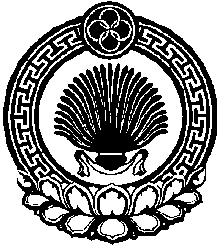 ХАЛЬМГ ТАНhЧИН                          ШАРНУТ СЕЛАНЭ             МУНИЦИПАЛЬН БУРДЭЦИН АДМИНИСТРАЦИН ТОЛhАЧИН ТОГТАВР